Уважаемый абитуриент!Мы предоставляем тебе отличную возможность узнать свои профессиональные интересы и склонности за короткий промежуток времени, не прилагая особых усилий!Хочешь узнать, кто ты по призванию? Проходи по ссылке https://sites.google.com/view/testkip/главная-страницаПомни! Задача выбора профессии непростая! Важно получать удовольствие от работы. Это же классно, когда ты занимаешься любимым делом, а тебе ещё и платят за это! Поэтому дополнительно мы предоставляем тебе уникальную возможность напрямую пообщаться с командой квалифицированных специалистов-психологов, которые: Проконсультируют тебя по результатам тестирования;Определят твои профессиональные интересы и склонности;Подберут профессии, которые наиболее всего подходят твоему психотипу, соответствуют характеру, устремлениям и способностям;Ответят на все вопросы по выбору профессии. Пройди этот тест и сделай важный шаг на пути к своей профессиональной самореализации!Для консультации с квалифицированным специалистом-психологом оставь любой удобный вариант связи (e-mail, ссылку на страницу вконтакте, контактный телефон)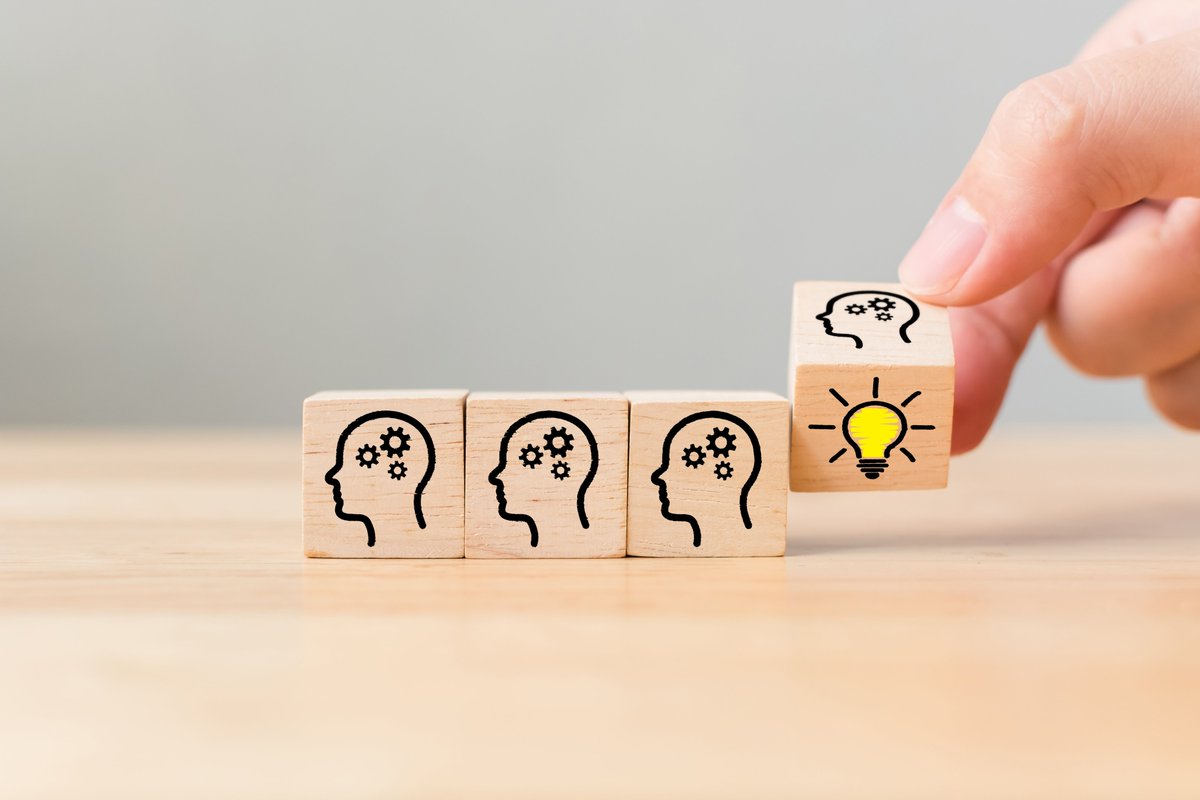 